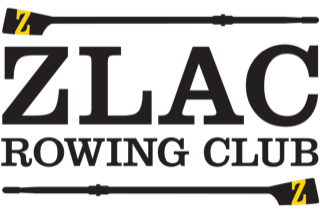 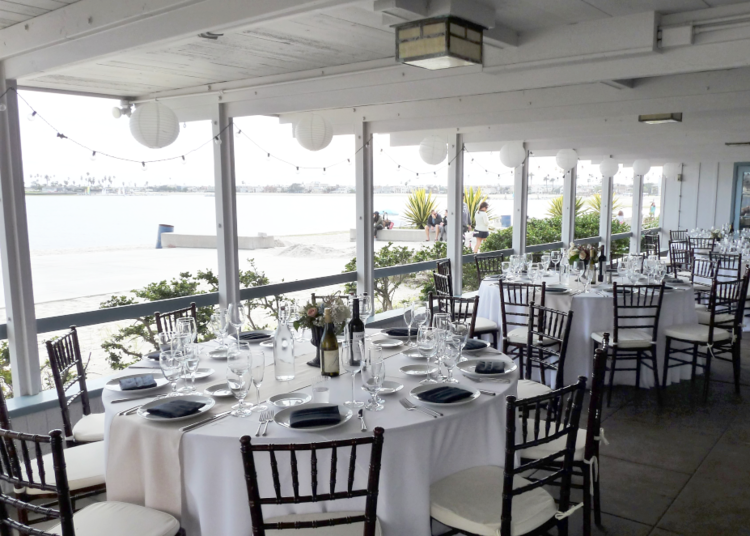 RENTAL INFORMATION1111 Pacific Beach Drive ~ San Diego, CA 92109858-274-0661rentals@zlac.org               FOR THE RENTER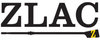 Welcome to ZLAC!  We are pleased that you have selected our beautiful facility for your event.                                                                        To make it a good experience for all please read over the following reminders.You have rented our facility for a certain number of hours. In order to avoid incurring overtime rates, you should encourage your guests to be out of the building by the end time designated in your contract.  All property belonging to you, your guests, the caterer, or other services hired or rented must be removed from the premises and the parking lot cleared of cars within an hour of the end of the event.  The rental fee, which is separate from the deposit, is due two months prior to your event.ZLAC has tables that can be set up by staff for your event to your specifications.  Your floor plan should be returned to the resident manager at least two weeks in advance of your rental.  NO ZLAC furniture may be moved out of the building.  Decorations may not be fastened or tacked to the walls, draperied, floors or furniture, either indoors or outdoors.You are responsible for any damage to ZLAC property including damage caused by guests, music provider, caterer, or other services hired.  Please provide a Certificate of Liability Insurance of not less than one million dollars per incident naming ZLAC Rowing Club, LTD as the additional insured including a host liquor liability provision.  Our resident manager can provide some information for you. Caterers that have not worked at ZLAC during the past calendar year must schedule a walk-through with the resident manager two months prior to the event.  Proof of current liability insurance including liquor liability is required.  No ZLAC kitchen items are to be used.  Your caterer must provide chairs and all tableware, including glasses, dishes, flatware, serving trays, and linens.  The ZLAC kitchen may be used for warming, refrigerating or serving food. No food preparation is allowed.  The kitchen is to be left clean and in good order.  There is a list posted in the kitchen detailing the clean-up procedures.  Hard liquor is prohibited. A hosted bar with wine, beer, champagne and non-alcoholic beverages must be staffed by your caterer or licensed bartender.  No tip jars please.  Beverage service is not to begin before the rental hour stated on the contract and must cease 30 minutes before the end of your event. No minors shall be served or allowed to consume alcoholic beverages on the premises.  Alcohol may not be consumed on the beach.  Due to residential nature of the area, noise volume may not exceed 55 decibels after 7pm.  Low level music and microphones are allowed on the beach and outside the clubhouse for ceremonies and announcements.  All dance music must be inside the clubhouse.  No smoke machines, foggers or sparklers are allowed.  Microphones and Music must cease 30 minutes before the end of your event.   All trash must be bagged and put in the dumpster. Caterer should provide their own clear trash bags for this purpose.  There is no smoking in the Clubhouse or premises with the exception of a designated area near the garage outside in the parking lot. The ZLAC manager or designee will be onsite during your rental and is authorized to enforce all rental conditions.   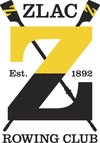 	IMMEDIATELY		Your signed Contract and a $500 deposit will confirm your date.  Contact our Resident manager   to pay by credit card.  	TWO MONTHS PRIOR TO EVENTPay rental fee and submit Proof of Liability Insurance Certificate Provide list of venders with contact information to Resident manager 	Caterer	BartenderMusic Provider	RentalsConfirm decorating schedule and other logistics with Resident Manager	TWO WEEKS PRIOR TO EVENTSubmit facility map with preferred table set up 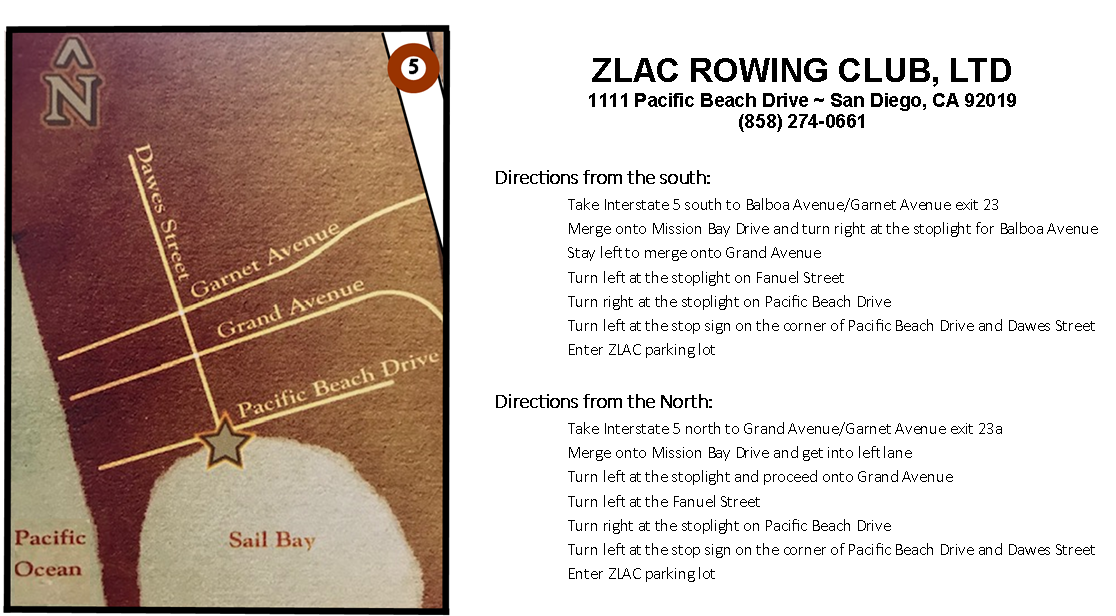                             FOR THE CATERERWe are happy to welcome you back and ask that you read our updated reminders. Please contact our     resident manager at 858-274-0661 to see if a site visit is required and to have any questions answered.          Be sure to provide a current copy of your liquor license and liability insurance.   Catering staff is allowed generally about 2 hours before indicated start time on the contract and should vacate the premises no later than 1 hour following the event.  The renter has been provided with a list of table sizes and has been asked to submit a floor plan at least two weeks in advance.  ZLAC staff will set up tables as indicated the day of the event.  You or the renter must provide the chairs and all tableware including glasses, dishes, flatware, serving trays, and linens.  No ZLAC kitchen items are to be used.  Hard liquor is prohibited.  A hosted bar with wine, beer, champagne and non-alcoholic beverages may be served by your staff or by a hired licensed bartender.  No tip jars please.  Beverage service is not to begin before the rental hour stated on the contract and must cease 30 minutes before the end of the event. No minors shall be served or allowed to consume alcoholic beverages on the premises.  Alcohol may not be consumed on the beach.   Please note that all events must end no later than 10 pm with the premises vacated by 11 pm.All property belonging to your company, the renter or other services hired by the renter including any rented equipment, chairs, linens, glassware and dishes must be removed from the premises including vehicles within one hour of the event end time.    No Smoking is permitted in the ZLAC Clubhouse or on premises with the exception of a designated outside area by the small garage in the parking lot.It is your responsibility to provide trash bags for event trash.  Recyclable materials need to be in clear trash bags.  Your closing staff must complete the kitchen check out list and obtain clearance from the ZLAC manager before leaving the premises.CATERER KITCHEN CHECK OUT LISTWipe down: All counter tops and sinks and the inside and out of the refrigerator /freezer. Top of stove and interior of oven (if used for warming during your rental).Face of cabinets throughout the kitchen, as needed.Sweep and mop the floor.Empty all kitchen trash containers, put all recyclable trash in clear plastics bags, and place in dumpsters located at far end of parking lot.  Obtain clearance from the ZLAC Event Manager before leaving the premises after the event.        I have read and understand the guidelines:        Signed _________________________________________     Date ______________      Printed Name____________________________________     Phone_____________   Catering Company Name ________________________________________________                      DJ / LIVE MUSIC GUIDELINES ZLAC is located in a residential neighborhood in Pacific Beach.  Please be aware that our neighbor relations are a top priority for us.  Your experience as a music professional should lead you to choose appropriate music and volume levels that do not violate these simple guidelines for a successful event:Please do not arrive before the time stated as the start time.  Introduce yourself to the Resident Manager who can assist you with questions about the facility and the location of electrical outlets both inside and out. This manager will be on site during the event if questions arise.Please make sure that your cords are secured safely to the floors.  Gaffers tape only please – NO DUCT TAPE.  No taping to the walls.  You are responsible for any damage caused by your equipment or tape.  We are happy to provide a 6 foot banquet table for your use.  Please let your client know to request one from us for you.Low level music/microphones are allowed on the beach and outside the clubhouse for ceremonies, announcements, and speakers at dinner.  Smaller P/A systems are sufficient for our venue; no sub woofers necessary. All dance music speakers must be located inside the clubhouse.  Volume levels will be monitored and a warning will be given by the Manager if sound levels exceed 70 decibels.   No Smoke machines, foggers or sparklers are allowed.  All music must end 30 minutes before the end of the event, but by no later than 9:30 pm.  NO EXCEPTIONS!Guests should be exciting the building by the contract end time and you will have an hour to remove your equipment from the clubhouse and your vehicle from the parking lot.       Feel free to contact our Resident Manager at 858-274-0661 with your questions or to schedule a site        visit before the event.I have read and understand the guidelines:        Signed _________________________________________     Date ______________      Printed Name____________________________________     Phone_____________    DJ/ Music Group Name_________________________________________________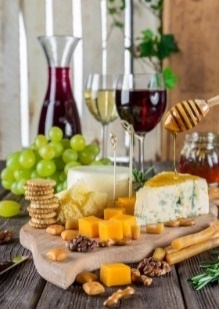 Approved CaterersOnly bonafide companies with the proper insurance can serve alcohol.Affordable Affairs		affordableaffairscatering.com			619-534-3271Four Seasons			fourseasonsfoodscatering.com			619-994-3801Continental Catering 		continentalcateringsd.com			619-698-3500Coast Catering			cateringbybarry.com				877-577-1718Crown Point Catering		crownpointcatering.com			619-223-1211Epic Catering			epiccatering.com				619-223-8200Social Tap Catering		socialtapcatering.com				619-218-4000The French Gourmet		thefrenchgourmet.com				858-488-1725The Abbey			theabbeycatering.com				858-866-9995Waters Catering		 waterscatering.com			              619-276-8803Wild Thyme			thewildthymecompany.com			858-527-0226Bartenders Snake Oil Cocktail Co.   		snakeoilcocktail.com				 858- 754-9173Bella Beverage			bellabeveragecatering.com			  619-987-8207 EVENT INSURANCEtheeventhelper.com								855-493-8368